International Business ProjectYou will be acting as an employee of a business, researching a country in which your business is hoping to expand. You will research that country and plan a trip to hold a meeting in its capital city.Your project will have two components: (1) research information and (2) a Google Slides presentation. You may work individually or in pairs.Google Docs and SlidesFor this project, you will be using Google Docs and Google Presentation. You will access these apps through your District 300 Google account. Follow these steps to log into your Google account:Go to the DCHS homepage (dchs.d300.org).Click Students.Click Google Apps Login.In the Single Sign On box that opens, enter your login information:Username: your student id# Password: whichever new password you set up (same as the computer login)Accept terms.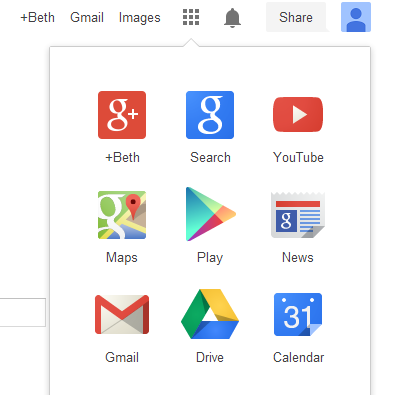 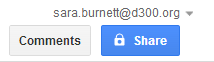 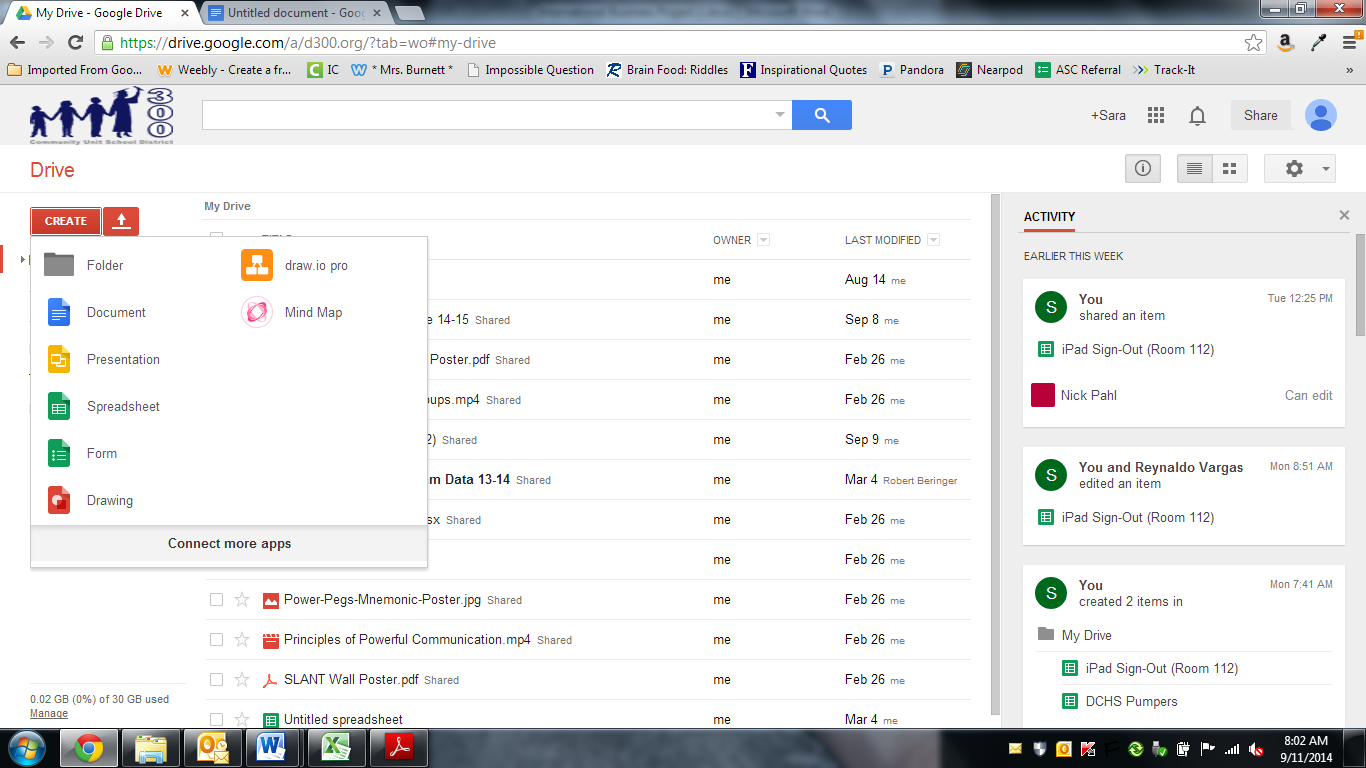 Part 1: Research InformationInstructionsYou will research the information below. All information must be typed in complete sentences and organized by topic. This information must be typed into a Google Document that is shared with Mrs. Burnett (sara.burnett@d300.org) and your partner, if applicable. Facts About the Country: geography, population, government structure, economic system, transportation modes available, etc.Economic Facts: exports, imports, chief agricultural products, currency, exchange rate, etc.Travel Information: Airline Ticket(s) Price: Business class price and Economy class priceHotel Room(s) Rate: Price of hotel room(s) in local currency converted to U.S. dollarsCulture and Customs: business etiquette, major holidays, etc.Eating Habits: general cost of meals/restaurants, whether American food is served in that country, what times do people tend to eat, etc.Suggested WebsitesThe following list contains various sites for researching your country’s information and making travel arrangements on the web.Country Information:The World Factbook: https://www.cia.gov/library/publications/the-world-factbook/Country Reports: http://www.countryreports.org/U.S. Department of State: http://www.state.gov/misc/list/index.htmWorld Bank: http://www.worldbank.org/en/countryTravel Information:U.S. Department of State: http://travel.state.gov/content/passports/english/country.htmlExpedia: http://www.expedia.com/Bing Travel: http://www.bing.com/travel/Travelocity: http://www.travelocity.comTrip Advisor: http://www.tripadvisor.com/Part 2: PresentationInstructionsAfter completing your research, prepare your presentation. You will be presenting the information about your country to your business manager (the class). Your presentation will be an abbreviated version of your research – the key pieces of information needed to prepare for a successful business meeting in the country you selected. You must also prepare a Google Presentation (slide show). The slides in your presentation should summarize the information you will be presenting to the class. It is used to help guide your presentation – keeping you organized and giving your audience a visual to follow. There is no minimum or maximum number of slides to include, use your judgment to decide what will best suit your needs.When preparing your presentation, here are some ways to give a lousy presentation, in other words, these are some things to avoid:How to Give a Lousy PresentationFrom 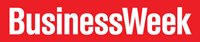 By Carmine Gallo Giving truly great presentations requires skill, work, and practice. Giving catastrophic presentations is far easier. So if you want to take the easy way out and look like a rank amateur, here are surefire tips to guarantee that you leave a really, really bad impression. Misspell words. Create distracting color combinations. Use inconsistent fonts. Use a really small font size. Insert improperly sized photos that are stretched to fit the slide. Look completely and totally disinterested. Look disheveled. Read every word of each slide. Don't bother with a backup plan. Don't practice. Call attention to your mistakes. Open with an offensive joke. Use wild animations in your slide show. International Business ProjectGrading RubricLevelsLevels2015105ScoreCriteriaCreativityExceptional originality of presented materialSome apparent originality displayed through creative use of materialsMaterial presented with little originality or creative thoughtProject includes little variety in presentation techniquesCriteriaContentProject is well-organized and meets all requirementsProject is well- organized and meets most requirementsProject meets half of the requirements; well-organizedUnorganized and meets less than half the requirementsCriteriaGrammarNearly error-free which reflects clear understanding and thorough proofreadingFew grammatical and/or stylistic errorsSome errors in grammar and/or format that does not interfere with clarityMultiple grammatical and stylistic errorsCriteriaPresentation of displayEvidence that pride and care was taken and the message of the travel information is clearly definedClear, uncluttered, and attractiveProject appears rushed of somewhat careless, but the content is legibleCareless, hurried, and illegible presentationCriteriaUse of class time and assignment complete on timeAssignment completed on time and good use of class timeAssignment completed on time, but some wasted class timeAssignment completed on time, but poor use of class timeAssignment late and class time and poor use of class timeTotal Points EarnedTotal Points EarnedTotal Points EarnedTotal Points EarnedTotal Points EarnedTotal Points Earned